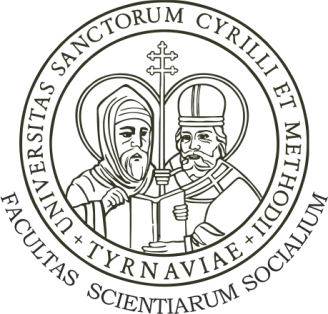 FAKULTA SOCIÁLNYCH VIED UNIVERZITA SV. CYRILA A METODA V TRNAVE Registračný formulárKonferencia 6. výročie Meno a priezvisko, akademické tituly:Názov príspevku:Abstrakt (150 slov):Inštitúcia (názov, adresa, fakturačné údaje)Email: Tel.:Špeciálne požiadavky:Registračný formulár zašlite do 15. november 2017na emailovú adresu: tomas.habanik@ucm.sk